Gusford Primary School 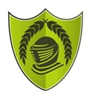 Computing Long Term PlanAutumn 1Autumn 2Spring 1Spring 2Summer 1Summer 2NurseryContinuous provision providing opportunities to use technology including cameras, torches and walkie-talkies, keyboards, touchscreen devices, bee-bots and virtual assistant technology.Continuous provision providing opportunities to use technology including cameras, torches and walkie-talkies, keyboards, touchscreen devices, bee-bots and virtual assistant technology.Continuous provision providing opportunities to use technology including cameras, torches and walkie-talkies, keyboards, touchscreen devices, bee-bots and virtual assistant technology.Continuous provision providing opportunities to use technology including cameras, torches and walkie-talkies, keyboards, touchscreen devices, bee-bots and virtual assistant technology.Continuous provision providing opportunities to use technology including cameras, torches and walkie-talkies, keyboards, touchscreen devices, bee-bots and virtual assistant technology.Continuous provision providing opportunities to use technology including cameras, torches and walkie-talkies, keyboards, touchscreen devices, bee-bots and virtual assistant technology.ReceptionProject Evolve: Self-image and IdentityProject Evolve: Online ReputationProject Evolve: Managing Online InformationProject Evolve: Online BullyingProject Evolve: Copyright and OwnershipProject Evolve: Privacy and SecurityYear 1Improving Mouse Skills (Computing Systems and Networks) Project Evolve: Privacy and SecurityAlgorithms Unplugged (Programming 1) Project Evolve: Online ReputationRocket to the Moon (Skills Showcase) Project Evolve: Online BullyingProgramming Bee-Bots (Programming 2) Project Evolve: Managing Online InformationDigital Imagery (Creating Media) Project Evolve: Self-image and IdentifyIntroduction to Data (Data Handling) Project Evolve: Copyright and OwnershipYear 2What is a computer? (Computing Systems and Networks 1) Project Evolve: Online ReputationAlgorithms and Debugging (Programming 1) Project Evolve: Privacy and SecurityWord Processing (Computing Systems and Networks 2) Project Evolve: Managing Online InformationScratch JR (Programming 2) Project Evolve: Online BullyingStop Motion (Creating Media) Project Evolve: Copyright and OwnershipInternational Space Station (Data Handling) Project Evolve: Self-image and IdentitiyYear 3Networks and the Internet (Computing Systems and Networks 1) Project Evolve: Online BullyingScratch (Programming) Project Evolve: Managing Online InformationEmailing (Computer Systems and Networks 2) Project Evolve: Self-image and IdentityJourney Inside a Computer (Computing Systems and Networks 3) Project Evolve: Copyright and OwnershipComparison Cards Database (Creating Media) Project Evolve: Privacy and SecurityComparison Cards Databases (Data Handling) Project Evolve: Online ReputationYear 4Collaborative Learning (Computer Systems and Networks) Project Evolve: Managing Online InformationProgramming Music (Programming 1) Project Evolve: Online BullyingWebsite Design (Creating Media) Project Evolve: Copyright and OwnershipHTML (Skills Showcase) Project Evolve: Self-image and IdentifyComputational Thinking (Programming 2) Project Evolve: Online ReputationInvestigating Weather (Data Handling) Project Evolve: Privacy and SecurityYear 5Search Engines (Computing Systems and Networks) Project Evolve: Self-image and IdentityProject Evolve: Copyright and OwnershipMars Rover 1 (Data Handling) Project Evolve: Privacy and SecurityMicro:bit (Programming 2) Project Evolve: Online ReputationStop Motion Animation (Creating Media) Project Evolve: Online BullyingProject Evolve: Managing Online InformationYear 6Bletchley Park 1 (Computer systems and networks) Project Evolve: Copyright and OwnershipIntroduction to Python (Programming) Project Evolve: Self-image and IdentifyBig Data 1 (Data Handling) Project Evolve: Online ReputationHistory of Computers (Creating Media) Project Evolve: Privacy and SecurityBig Data 2 (Data Handling) Project Evolve: Manage Online InformationInventing a Product (Skills Showcase) Project Evolve: Online Bullying